Proponowane aktywności z dzieckiem w domu.Temat kompleksowy: Wielkanoc – zwyczaje i tradycje.CZWARTEK 09.04.2020r.Witam. Dziś robimy królika z gazety  Nie mogę doczekać się aż obejrzę Wasze pracę kochane przedszkolaki  Po wykonaniu zadania możecie pobawić się jeszcze z rodzicami w przedświąteczne porządki. Powodzenia Sugerowana praca plastyczna.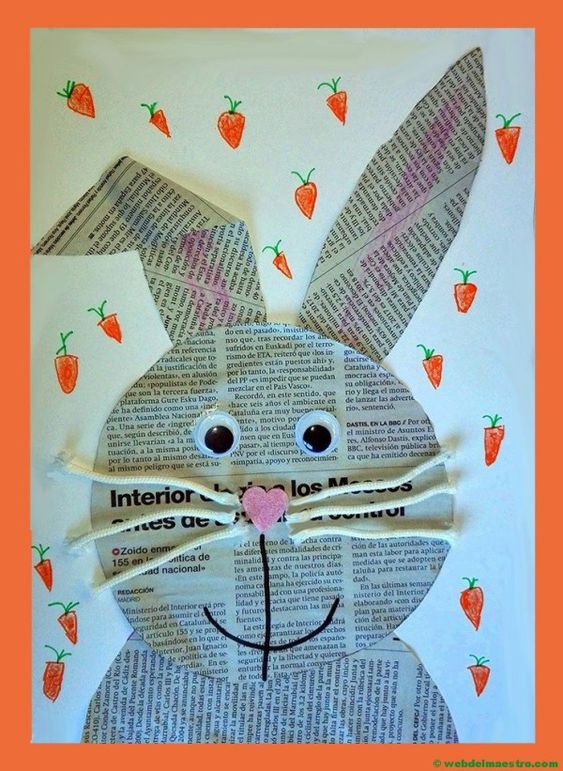 Zabawa Przedświąteczne porządki.Dzieci naśladują czynności: odkurzania dywanu, wycierania kurzy, podlewania kwiatów, mycia okien itp.: